INDICAÇÃO Nº 7259/2017Sugere ao Poder Executivo Municipal repinturas de solo “FAIXA CONTÍNUA”, na Rua Barão de Mauá, no Jardim Batagin.Excelentíssimo Senhor Prefeito Municipal, Nos termos do Art. 108 do Regimento Interno desta Casa de Leis, dirijo-me a Vossa Excelência para sugerir que, por intermédio do Setor competente, seja executada repinturas de solo “FAIXA CONTÍNUA” na Rua Barão de Mauá, na altura dos nº 264 ao 826, no bairro Jardim Batagin, neste município. Justificativa:Conforme reivindicação de munícipes do bairro Jardim Batagin, este vereador solicita repintura de solo “Faixa Contínua” no local descrito acima, uma vez que os muitos carros e pedestres transitam pelo local, o que pode vir a provocar acidentes de trânsito e outras ocorrências.Plenário “Dr. Tancredo Neves”, em 14/09/2017.Edivaldo Silva MeiraVereador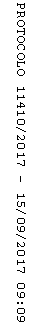 